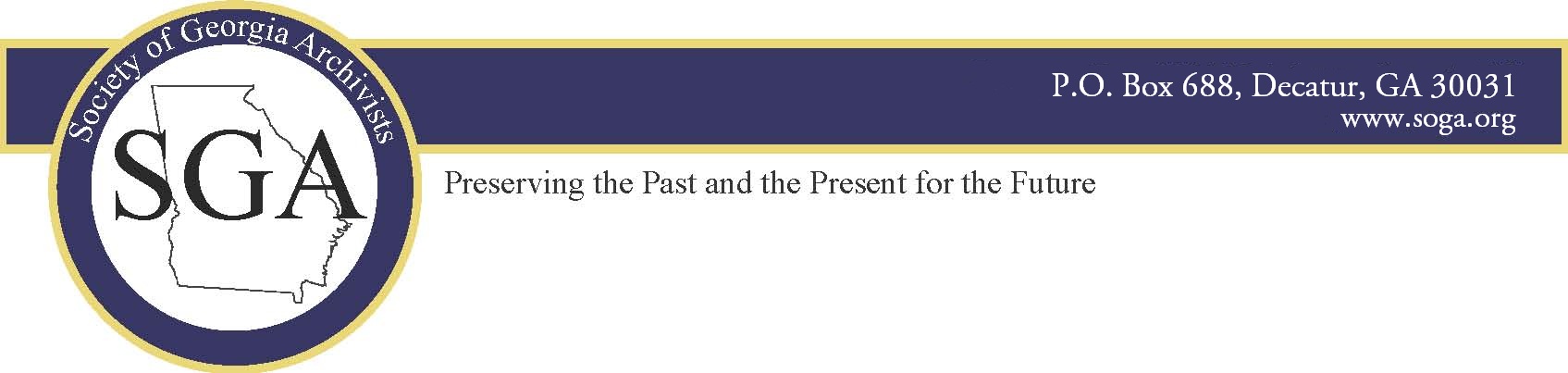 SOCIETY OF GEORGIA ARCHIVISTS
FELLOWS AWARD NOMINATION FORM
DEADLINE FOR NOMINATIONS:  APRIL 30, 2016The Society of Georgia Archivists Fellows Award recognizes outstanding contributions to the preservation of Georgia’s documentary heritage.  Nominees are considered annually.  In selecting those who will receive the award, special weight will be given to archival activities that have had a broad, long-term effect and may include, but are not restricted to the following criteria:  1) involvement and work in SGA;  2) education, leadership, advocacy and/or scholarly activities;  3) impact of the nominee’s work in the Georgia archival community. The candidate’s contributions will be measured by their broad distribution across all categories and/or an exceptional contribution in one particular area.  Additionally, nominees must have been a member of SGA for at least 5 years (not necessarily consecutively).Examples of areas in which significant contributions might be recognized include, but are not limited to:Promotion of the identification and preservation of Georgia’s archival and manuscript heritage.Implementation of noteworthy management innovations, conservation, or collection development programsEncouragement of use and knowledge of archival holdings through a specific program.Promotion of professional educationExemplary public programming /advocacy efforts.Proven leadership in professional associations at state, regional, and/or national levels.Contributions to the Society in leadership or noteworthy committee work.Additions to the professional literatureNOTE: Each nominator may make only one nomination per year.  Name of Nominee _________________________________________________________________
Is this nominee deceased (Y/N)? ______  If yes, please provide the name and contact information for the closest relative or colleague.Institution________________________________________________________________________Address/City/Zip __________________________________________________________________Telephone___________________________ E-mail_______________________________________On an attached sheet(s), please provide detailed information about the nominee’s 1) involvement and work in SGA;  2) education, leadership, advocacy and/or scholarly activities; and/or 3) impact of the nominee’s work in the Georgia archival community.  Provide a statement of at least 500 words addressing these criteria and summarizing why the nominee deserves this award.  Provide as many specifics as possible, basing your nomination on the criteria and suggested areas of contribution.  Include the approximate dates of the nominee’s membership in SGA.Submitted By:  ___________________________________________________________________Institution _______________________________________________________________________Address/City/Zip __________________________________________________________________Telephone __________________________ E-mail _______________________________________
Submit nomination packet to: Nominating Chair Sarah Quigley (sarah.quigley@emory.edu)